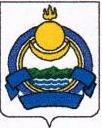                Администрация                                                                       Буряад Республикынмуниципального образования                                                          Яруунын аймагай               «Озерное»                                                                                  «Сурхээгтэ»         Еравнинский район                                                            муниципальна байгуулгын          Республика Бурятия                                                                         Захиргаан_____________________________________________________________________________671445, Республика Бурятия, Еравнинский район, п.Озерный ул.Озерная 2 тел.89915410401E-mail^amo.ozernoe@mail.ruПОСТАНОВЛЕНИЕ№  03 от 15 февраля 2022 год                                                                                                п.ОзерныйОб утверждении административного регламента по предоставлению порубочного билета и (или) разрешения на пересадку деревьев и кустарников на территории МО СП «Озерное» В соответствии с Федеральным законом от 27.07.2010 №210-ФЗ «Об организации предоставления государственных и муниципальных услуг», постановлением Правительства Российской Федерации от 30.04.2014 №403 «Об исчерпывающем перечне процедур в сфере жилищного строительства»,  Администрация муниципального образования «Озерное» постановляет: 1. Утвердить административный регламент по предоставлению муниципальной услуги «Предоставление порубочного билета и (или) разрешения на пересадку деревьев и кустарников на территории МО СП «Озерное».2. Настоящее постановление вступает в силу на следующий день, после дня его официального обнародования.3.Контроль за исполнением данного постановления оставляю за собой.                                                    Глава МО СП «Озерное»                                Б.И.ПанфиловУтвержден Постановлением МО СП "Озерное"от 15.02.2022г. № 03                  Административный регламент по предоставлению порубочного билета и (или) разрешения на пересадку деревьев и кустарников на территории МО СП  «Озерное»1. Общие положения1.1. Административный регламент по предоставлению порубочного билета и (или) разрешения на пересадку деревьев и кустарников на территории МО СП «Озерное» (далее - Регламент) определяет процедуру и порядок предоставления заявителям порубочного билета и (или) разрешения на пересадку деревьев и кустарников на территории МО СП «Озерное».1.2. Основные понятия, используемые в настоящем Регламенте:1) дерево - это растение, имеющее четко выраженный одревесневший ствол диаметром не менее пяти сантиметров на высоте 1, 3 метра, за исключением саженцев;2) дерево кустовидного типа - растение во взрослом состоянии имеет несколько стволов, развивающихся из спящих (или придаточных) почек у основания материнского ствола;3) кустарник - многолетнее растение, ветвящееся у самой поверхности почвы (в отличие от деревьев) и не имеющее во взрослом состоянии главного ствола;4) поросль - молодые побеги растений, развивающиеся из придаточных или спящих почек на пнях или корнях лиственных деревьев;5) санитарные рубки - вырубка (снос) сухостойных, больных деревьев и кустарников, не подлежащих лечению и оздоровлению; пересадка зеленых насаждений - агротехнический прием, заключающийся в перенесении зеленых насаждений с одного места на другое с комом земли;6) таксация - определение объема срубленных и растущих деревьев, запаса насаждений и прироста как отдельных деревьев, так и целых насаждений;7) порубочный билет и (или) разрешение на пересадку деревьев и кустарников на территории сельского поселения (далее - порубочный билет) - разрешение на рубку и (или) пересадку зеленых насаждений, выдаваемое по заявлению собственников, землевладельцев, землепользователей или арендаторов земельных участков, на которых расположены зеленые насаждения, либо уполномоченных ими лиц.1.3. Под рубкой деревьев и кустарников на территории сельского поселения (далее - рубка) в целях настоящего Регламента понимаются:1) рубка для юридических лиц, граждан, владеющих земельными участками, расположенными на землях сельского поселения, с расположенными на них древесными насаждениями на законном основании и осуществляющих на этих землях строительство, иные виды деятельности, если их реализация влечет рубку деревьев и кустарников, находящихся на соответствующем земельном участке;2) рубка деревьев и кустарников на земельных участках, предоставленных для строительства, ведения личного подсобного хозяйства, садоводства;3) рубка одиноко стоящих деревьев, кустарников, группы деревьев (кустарников), мешающих ведению личного подсобного хозяйства, садоводства;4) рубка деревьев и кустарников, проводимая в целях осуществления инженерных изысканий (инженерно-изыскательских работ), выполнения работ по геологическому изучению недр на земельном участке, на котором предполагается проведение рубки.1.4. Действие настоящего Регламента не распространяется на правоотношения, связанные с проведением вынужденной рубки деревьев и кустарников на дворовой территории, авариями инженерных сетей и их плановым ремонтом, проведением работ по уходу (обрезка, омоложение, снос больных, высохших деревьев и кустарников), обеспечением нормальной видимости технических средств регулирования дорожного движения, безопасностью движения транспорта и пешеходов, разрушением корневой системой фундаментов зданий, асфальтовых покрытий, тротуаров и проезжих частей дорог.1.5. Проведение работ, указанных в пункте 1.5 настоящего Регламента, осуществляется по согласованию с администрацией МО СП «Озерное».1.6. Разрешения на рубку не требуется при рубке плодово-ягодных деревьев и кустарников на землях сельскохозяйственного назначения и приусадебных участках.1.7. Получателями муниципальной услуги являются физические и юридические лица, индивидуальные предприниматели (за исключением государственных органов и их территориальных органов, органов государственных внебюджетных фондов и их территориальных органов, органов местного самоуправления) либо их уполномоченные представители (далее – заявители).При получении муниципальной услуги заявители имеют право на:- получение муниципальной услуги своевременно и в соответствии со стандартом предоставления государственной или муниципальной услуги и с единым стандартом в случае, предусмотренном частью 2 статьи 14 Федерального закона от 27.07.2010 №210-ФЗ «Об организации предоставления государственных и муниципальных услуг» (далее – Федеральный закон №210-ФЗ);- получение полной, актуальной и достоверной информации о порядке предоставления муниципальной услуги, в том числе в электронной форме;- получение муниципальной услуги в электронной форме, если это не запрещено законом, а также в иных формах, предусмотренных законодательством Российской Федерации, по выбору заявителя, за исключением случая, если на основании федерального закона предоставление муниципальной услуги осуществляется исключительно в электронной форме;- досудебное (внесудебное) рассмотрение жалоб в процессе получения муниципальной услуги;- получение муниципальной услуги в многофункциональном центре в соответствии с соглашениями, заключенными между многофункциональным центром и администрацией МО СП "Озерное" (далее - соглашения о взаимодействии), с момента вступления в силу соответствующего соглашения о взаимодействии.1.8. Порядок информирования о предоставлении муниципальной услуги1.8.1. Местонахождение администрации: График работы:понедельник - четверг: с 8.30 до 17.00, пятница: с 8.30 до 17.00, обеденный перерыв: 12.30 до 14.00, выходные дни: суббота, воскресенье.В предпраздничные дни продолжительность времени работы администрации сокращается на 1 час.Справочный телефон: 89915410401Адрес электронной почты: amo.ozernoe@mail.ruОфициальный сайт администрации в информационно-телекоммуникационной сети «Интернет» ozernoe-adm.rf .1.8.2. Информация о порядке предоставления муниципальной услуги представляется:- непосредственно специалистами администрации при личном обращении;- с использованием средств почтовой, телефонной связи и электронной почты;- посредством размещения в сети «Интернет»;- публикации в средствах массовой информации.1.8.3. Основными требованиями к информированию заявителей являются:- достоверность предоставляемой информации;- четкость изложения информации;- полнота информирования;- наглядность форм предоставляемой информации;- удобство и доступность получения информации;- оперативность предоставления информации.В любое время с момента приема документов, заявитель имеет право на получение сведений о прохождении процедуры предоставления муниципальной услуги при помощи телефона, сети «Интернет», электронной почты или посредством личного посещения Администрации;1.8.4. На информационных стендах в помещении, предназначенном для приема документов, размещается следующая информация:- перечень документов, необходимых для получения муниципальной услуги, а также требования, предъявляемые к этим документам;- график приема граждан;- образцы оформления документов, необходимых для предоставления муниципальной услуги;- порядок информирования о ходе предоставления муниципальной услуги;- порядок получения консультаций;- порядок обжалования решений, действий (бездействия) специалистов, ответственных за предоставление муниципальной услуги.2. Основания проведения рубки и (или) пересадки деревьев и кустарников2.1. Рубка и (или) пересадка деревьев и кустарников проводится с соблюдением требований действующего законодательства, на основании постановления, принятого МО СП «Озерное» и оформленного в виде порубочного билета или разрешения на пересадку деревьев и кустарников.2.2. Для проведения рубки и (или) пересадки деревьев и кустарников заявитель направляет в адрес администрации:1) заявление о предоставлении разрешения на проведение рубки и (или) пересадки деревьев и кустарников с указанием количества и наименования насаждений, их состояния и причин вырубки и (или) пересадки;2) копию документа, удостоверяющего права (полномочия) представителя гражданина или юридического лица, если с заявлением обращается представитель заявителя;3) копию документа, удостоверяющего личность заявителя, являющегося гражданином, либо личность представителя гражданина или юридического лица;4) копию свидетельства о государственной регистрации юридического лица или о государственной регистрации индивидуального предпринимателя либо выписку из единого государственного реестра юридических лиц или единого государственного реестра индивидуальных предпринимателей (в отношении соответствующего юридического лица или индивидуального предпринимателя);5) проект или план пересадки зеленых насаждений в случае проведения пересадки зеленых насаждений;6) копии правоустанавливающих документов на земельный участок, на котором предполагается проведение рубки и (или) пересадки деревьев и кустарников;7) копии правоустанавливающих документов на линейные объекты, расположенные на земельных участках, на которых планируется проведение рубки и (или) пересадки деревьев и кустарников;8) копию разрешения на строительство и (или) на производство иных работ (в случае если законодательством установлена обязанность получения заявителем разрешения на строительство и (или) на производство иных работ);9) положительное решение общего собрания собственников помещений многоквартирного дома, проведенного в порядке, установленном жилищным законодательством, на рубку и (или) пересадку деревьев и кустарников на земельном участке, на котором расположен многоквартирный дом, с элементами озеленения и благоустройства, иные предназначенные для обслуживания, эксплуатации и благоустройства данного дома и расположенные на указанном земельном участке объекты;10) иные документы, предоставляемые по инициативе заявителя.2.3. В заявлении в обязательном порядке указываются:1) официальное наименование заявителя - юридического лица либо полностью фамилия, имя, отчество заявителя - физического лица (в том числе индивидуального предпринимателя), адрес места нахождения (места жительства), а также контактный телефон заявителя или его представителя;2) ходатайство о предоставлении разрешения на вырубку и (или) пересадку деревьев, кустарников на соответствующем земельном участке, предоставленном заявителю;3) вид права заявителя на земельный участок, на котором предполагается вырубка.2.4. Формы заявлений о разрешении на рубку и (или) пересадку деревьев и кустарников утверждаются администрацией (приложение № 2).2.5. Заявитель вправе подать заявление о предоставлении разрешения на проведение рубки и (или) пересадки деревьев и кустарников в форме электронного документа, подписанного электронной подписью, в таком случае прилагаемые к заявлению документы могут быть также поданы в форме электронных документов, подписанных электронной подписью.2.6. В случае если земельный участок, на котором предполагается проведение рубки и (или) пересадки деревьев и кустарников, предоставлен муниципальному учреждению или государственному учреждению, с заявлением о предоставлении разрешения на проведение рубки обращается юридическое лицо или гражданин, которым на основании муниципального (государственного) контракта (иного договора или соглашения) с соответствующим муниципальным учреждением или государственным учреждением будет фактически осуществляться рубка и (или) пересадка деревьев и кустарников.В случае, предусмотренном в первом абзаце настоящего пункта, заявителем представляются копии правоустанавливающих документов на земельный участок, на котором предполагается проведение рубки и (или) пересадки деревьев и кустарников, выданных муниципальному учреждению или государственному учреждению, которому предоставлен земельный участок.Юридическое лицо или гражданин, которым на основании соглашения с соответствующим муниципальным учреждением или государственным учреждением будет фактически осуществляться рубка и (или) пересадка деревьев и кустарников, помимо обязанности, предусмотренной в первом абзаце настоящего пункта, обеспечивает выполнение иных обязанностей заявителя, предусмотренных настоящим Регламентом.2.7. Заявитель вправе представить документы, указанные в Регламенте, по собственной инициативе. Непредставление заявителем указанных документов по собственной инициативе не является основанием для отказа в предоставлении разрешения на проведение рубки и (или) пересадки деревьев и кустарников. В случае если заявитель не представил указанные документы по собственной инициативе, эти документы и (или) содержащаяся в них информация запрашиваются МО СП "Озерное" в соответствующих органах и (или) организациях в порядке межведомственного информационного взаимодействия.2.8. Администрация не вправе требовать от заявителя осуществления действий, в том числе согласований, необходимых для получения муниципальной услуги и связанных с обращением в иные государственные органы и организации, за исключением получения услуг, включенных в перечень услуг, которые являются необходимыми и обязательными для предоставления муниципальных услуг, утвержденный Правительством Российской Федерации.2.9. Решение о предоставлении разрешения на проведение рубки и (или) пересадки деревьев и кустарников (об отказе в предоставлении разрешения на проведение рубки и (или) пересадки деревьев и кустарников) принимается в течение 14 рабочих дней со дня поступления заявления.2.10. Администрация сельского поселения рассматривает заявление и приложенные к нему материалы и готовит порубочный билет, разрешение на пересадку деревьев и кустарников или мотивированный отказ в предоставлении разрешения на проведение рубки и (или) пересадки деревьев и кустарников.2.11. Формы порубочного билета и разрешения на пересадку деревьев и кустарников, форма решения об отказе в предоставлении разрешения на проведение рубки и (или) пересадки деревьев и кустарников утверждаются Администрацией (приложение №4).2.12. Для оформления порубочного билета Администрация в течение 10 рабочих дней со дня поступления заявления, в порядке, установленном законодательством:1) проводит обследование земельного участка;2) определяет наличие зеленых насаждений, предполагаемых для вырубки (уничтожения) с особым статусом:а) объекты растительного мира, занесенные в Красную книгу Российской Федерации и (или) Красную книгу Респ.Бурятия, произрастающие в естественных условиях;б) деревья, кустарники, лианы, имеющие историческую и эстетическую ценность как неотъемлемые элементы ландшафта;3) осуществляет таксацию насаждений своими силами или с привлечением специализированной организации за счет заявителя.2.13. Порубочный билет не позднее чем через 4 рабочих дня с момента подписания выдается или направляется Администрацией сельского поселения в адрес заявителя.2.14. Компенсационное озеленение (проведение работ по посадке зеленых насаждений) осуществляется по проекту или плану пересадки зеленых насаждений, согласованному с Администрацией сельского поселения, путем высадки посадочного материала.3. Отказ в предоставлении разрешения на проведение рубкии (или) пересадки деревьев и кустарников3.1. Заявителю отказывается в предоставлении разрешения на проведение рубки и (или) пересадки деревьев и кустарников в случаях:1) непредставления либо представления не в полном объеме необходимых для принятия решения документов;2) отсутствие проекта или плана пересадки зеленых насаждений в случае проведения пересадки зеленых насаждений или его согласования с Администрацией сельского поселения;3) отсутствия возможности для предоставления права рубки на основании лесного и градостроительного законодательства Российской Федерации.3.2. Решение об отказе в предоставлении разрешения на проведение рубки и (или) пересадки деревьев и кустарников должно содержать основания отказа с обязательной ссылкой на нарушения, предусмотренные законодательством и (или) настоящим Регламентом.3.3. Решение Администрации сельского поселения об отказе в предоставлении разрешения на проведение рубки и (или) пересадки деревьев и кустарников в течение 4 рабочих дней с момента его подписания выдается Администрацией сельского поселения заявителю или направляется в его адрес.4. Стандарт предоставления муниципальной услуги4.1. Максимальный срок (время) ожидания общей очереди на прием к специалисту, должностному лицу при подаче запроса о предоставлении муниципальной услуги или для получения консультации, а также при получении результата предоставления муниципальной услуги не должно превышать 15 минут.4.2. Запрос заявителя о предоставлении муниципальной услуги подлежит обязательной регистрации в течение одного рабочего дня со дня поступления документов Исполнителю в книге учета входящей корреспонденции (в системе автоматизации делопроизводства и электронного документооборота) в порядке делопроизводства.4.3. Требования к помещениям, в которых предоставляется муниципальная услуга4.3.1. Вход в здание, в котором размещается МО СП "Озерное, оборудуются вывесками с указанием их наименования и графика работы, а также пандусами, расширенными проходами, позволяющими обеспечить беспрепятственный доступ инвалидов, включая инвалидов, использующих кресла-коляски.4.3.2. Места для ожидания и приема заявителей оборудуются стульями, кресельными секциями или скамьями, столами (стойками) для оформления документов. Заявителям предоставляются лист бумаги и канцелярские принадлежности в достаточном количестве.4.3.3. Рабочие места должностных лиц, предоставляющих муниципальную услугу, должны быть оборудованы персональными компьютерами, печатающими устройствами, копировальной техникой, средствами телефонной связи.4.3.4. Места информирования, предназначенные для ознакомления заявителей с информационными материалами, оборудуются информационными стендами с печатными материалами, содержащими следующие документы (сведения):1) текст настоящего Административного регламента;2) образцы оформления заявлений и документов, предоставляемых для получения муниципальной услуги;3) блок-схема предоставления муниципальной услуги;4) иные сведения, имеющие значение для заявителя, при предоставлении муниципальной услуги.Оформление визуальной, текстовой и мультимедийной информации о порядке предоставления муниципальной услуги должно соответствовать оптимальному зрительному и слуховому восприятию этой информации заинтересованными лицами.4.3.5. В местах приема заявителей на видном месте размещаются схемы размещения средств пожаротушения и путей эвакуации посетителей и работников органов, участвующих в предоставлении муниципальной услуги.4.3.6. На территории, прилегающей к местам расположения МО СП "Озерное" оборудуются места для парковки автотранспортных средств. На стоянке должно быть не менее четырех машино-мест, из них не менее одного машино-места для парковки специальных транспортных средств инвалидов.Доступ заявителей к парковочным местам является бесплатным.4.3.7. В целях обеспечения конфиденциальности сведений о заявителе одним специалистом одновременно ведется прием только одного посетителя. Одновременное консультирование и (или) прием двух и более посетителей не допускается.4.3.8. Показатели доступности и качества муниципальной услуги1). Показателями доступности муниципальной услуги являются:а) транспортная доступность к местам предоставления муниципальной услуги;б) обеспечение беспрепятственного доступа лиц с ограниченными возможностями передвижения к помещениям, в которых предоставляется муниципальная услуга;в) обеспечение возможности обращения граждан в МО СП "Озерное" посредством электронной почты;г) возможность получения информации о ходе предоставления муниципальной услуги, в том числе с использованием Портала государственных и муниципальных услуг Респ. Бурятия;д) размещение информации о порядке предоставления муниципальной услуги на официальном сайте МО СП «Озерное» в информационно-телекоммуникационной сети «Интернет»;е) информированность заявителей о правилах и порядке предоставления муниципальной услуги;ж) комфортность ожидания предоставления услуги;з) комфортность получения муниципальной услуги;и) отношение должностных лиц и специалистов к заявителям.2) Показателями качества муниципальной услуги являются:а) соблюдение срока предоставления муниципальной услуги;б) соблюдение сроков ожидания в очереди при предоставлении муниципальной услуги;в) время, затраченное на получение конечного результата услуги (оперативность);г) уровень кадрового обеспечения предоставления муниципальной услуги, периодичность проведения мероприятий по повышению квалификации специалистов, участвующих в предоставлении муниципальной услуги;д) количество выявленных нарушений при предоставлении муниципальной услуги;е) отсутствие поданных в установленном порядке жалоб на решения и действия (бездействия), принятые и осуществленные при предоставлении муниципальной услуги;ж) количество обращений в суд заявителей о нарушениях при предоставлении муниципальной услуги;з) удовлетворенность качеством предоставления муниципальной услуги.Количество взаимодействий заявителя с должностными лицами при предоставлении муниципальной услуги и их продолжительность - 1 взаимодействие продолжительностью не менее 10 минут.4.3.9. При предоставлении муниципальной услуги в электронной форме осуществляются посредством:- размещение информации об услуге в государственных информационных системах «Реестр государственных и муниципальных услуг Респ.Бурятия» и «Портал государственных и муниципальных услуг Респ. Бурятия»;- размещение на Портале государственных и муниципальных услуг Респ. Бурятия форм заявлений и иных документов, необходимых для получения муниципальной услуги, и обеспечение доступа к ним для копирования и заполнения в электронном виде.4.3.10. Заявитель в целях получения муниципальной услуги представляет документы в электронном виде с использованием Портала государственных и муниципальных услуг Респ. Бурятия.4.3.11. Заявитель осуществляет мониторинг хода предоставления муниципальной услуги с использованием Портала государственных и муниципальных услуг Респ. Бурятия.4.3.12. При обращении за получением муниципальной услуги в электронном виде предоставляемые документы, подписываются простой электронной подписью.4.3.13. Обеспечение возможности обращения за получением государственной услуги в любой многофункциональный центр, расположенный на территории Респ. Бурятия, вне зависимости от места регистрации (места проживания) заявителя.5. Состав, последовательность и сроки выполнения административных процедур (действий), требования к порядку их выполнения, в том числе особенности выполнения административных процедур (действий) в электронной формемуниципальной услуги5.1. Содержание административных процедур и сроки их выполнения.5.1.1. Предоставление муниципальной услуги включает в себя следующие административные процедуры: а) прием и регистрация заявления и представленных документов о предоставлении услуги; б) рассмотрение заявления и приложенных к нему документов; в) в случае принятия решения о предоставлении порубочного билета и (или) разрешения на пересадку деревьев и кустарников на территории МО СП "Озерное" - оформление порубочного билета и (или) разрешения на пересадку деревьев и кустарников в муниципальном образовании;г) в случае принятия решения об отказе в предоставлении порубочного билета и (или) разрешения на пересадку деревьев и кустарников на территории МО СП "Озерное" - оформление отказа предоставления порубочного билета и (или) разрешения на пересадку деревьев и кустарников в муниципальном образовании.д) выдача (направление) Заявителю результата муниципальной услуги.5.2. Формирование и направление межведомственных запросов в органы и организации, участвующие в предоставлении муниципальной услуги5.2.1. Основанием для формирования и направления межведомственных запросов, в том числе в электронной форме, с использованием единой системы межведомственного электронного взаимодействия (далее - СМЭВ) и подключаемых к ней региональных СМЭВ, в органы и организации, участвующие в предоставлении муниципальной услуги, является установление в рамках осуществления административной процедуры по рассмотрению документов на получение результата муниципальной услуги, с целью получения сведений, необходимых для предоставления муниципальной услуги.5.2.2. Часть документов, которая не требует участия заявителя, предоставляется в рамках межведомственного документооборота следующим образом:1) в форме документа на бумажном носителе при отсутствии СМЭВ;2) в форме электронного документа при наличии СМЭВ.Межведомственное взаимодействие по получению документов и информации на заявителя осуществляется после подписания его согласия на обработку персональных данных. Согласие может быть получено и представлено как в форме документа на бумажном носителе, так и в форме электронного документа.Межведомственный запрос осуществляется специалистом, ответственным за межведомственное взаимодействие.5.2.3. В рамках предоставления муниципальной услуги МО СП "Озерное" осуществляет межведомственное информационное взаимодействие с органами и организациями, предоставляющими муниципальные услуги, иными государственными органами, органами местного самоуправления и подведомственными государственным органам или органам местного самоуправления организациями, если документация и материалы, необходимые для предоставления муниципальной услуги, находятся в распоряжении таких органов либо организаций.5.2.4. Межведомственный запрос о предоставлении сведений должен содержать следующие сведения:1) наименование Администрации МО СП "Озерное" как органа, направляющего межведомственный запрос;2) наименование органа государственной власти или организации, в адрес которых направляется межведомственный запрос;3) наименование муниципальной услуги, для предоставления которой необходимо представление документа и (или) информации, а также, если имеется номер (идентификатор) такой услуги в реестре государственных услуг;4) указание на положения нормативного правового акта, которым установлено предоставление документа и (или) информации, необходимых для предоставления муниципальной услуги, и указание на реквизиты данного нормативного правового акта;5) сведения, необходимые для представления документа и (или) информации, установленные административным регламентом, а также сведения, предусмотренные нормативными правовыми актами, как необходимые для представления таких документов и (или) информации;6) контактная информация для направления ответа на межведомственный запрос;7) дата направления межведомственного запроса;8) фамилия, имя, отчество и должность лица, подготовившего и направившего межведомственный запрос, а также номер служебного телефона и (или) адрес электронной почты данного лица для связи.5.2.5. Срок подготовки и направления ответа на межведомственный запрос о предоставлении документов и информации для предоставления муниципальной услуги с использованием межведомственного информационного взаимодействия не может превышать 5 рабочих дней со дня поступления межведомственного запроса в орган или организацию, представляющие документ и информацию.Непредставление (несвоевременное представление) органом или организацией по межведомственному запросу информации не может являться основанием для отказа в предоставлении заявителю муниципальной услуги.5.2.3. Порядок осуществления административных процедур в электронной форме, в том числе с использованием государственной информационной системы «Портал государственных и муниципальных услуг Респ. Бурятия»5.2.4. Информация об осуществляемых административных процедурах (этапах их свершения) доводится до заявителей в электронном виде с использованием средств Портала государственных и муниципальных услуг Респ. Бурятия (далее - Портал).5.2.5. Заявителем может быть подан запрос и иные документы в электронном виде, в том числе с использованием Портала и средств электронной подписи.К заявлению в электронном виде прилагается отсканированный пакет документов.Параметры сканированных копий документов: разрешение не менее 300 dpi, цвет черно-белый, формат «pdf».В случае, если документы не могут быть представлены в электронном виде, они направляются вместе с заявлением в бумажном виде в Администрацию.5.2.6. С целью содействия заявителям в заполнении заявлений на официальном сайте и на Портале размещается интерактивная форма соответствующего заявления.5.2.7. При заполнении электронной формы заявления на Портале заявителю необходимо ознакомиться с порядком оказания муниципальной услуги, полностью заполнить все поля электронной формы.5.3. Блок-схема предоставления муниципальной услуги5.3.1. Блок-схема предоставления муниципальной услуги приведена в приложении №1 к Административному регламенту.5.4. Описание административных процедур5.4.1. Прием и регистрация запроса о предоставлении услуги5.4.1.1. Основанием для начала исполнения административной процедуры является поступление в МО СП "Озерное" запроса о предоставлении муниципальной услуги.5.4.1.2. После регистрации запрос с приложением документов направляются руководителю Администрации для нанесения резолюции с последующей передачей должностному лицу, ответственному за исполнение административной процедуры.5.4.2. Результатом выполнения административной процедуры является:- принятие решения о предоставлении порубочного билета и (или) разрешения на пересадку деревьев и кустарников на территории;- принятие решения об отказе предоставления порубочного билета и (или) разрешения на пересадку деревьев и кустарников на территории.5.4.3. Оформление порубочного билета и (или) разрешения на пересадку деревьев и кустарников на территории МО СП "Озерное".6. Формы контроля за исполнением Административного регламента6.1. Порядок осуществления текущего контроля за соблюдением и исполнением ответственными должностными лицами положений регламента и иных нормативных правовых актов, устанавливающих требования к предоставлению муниципальной услуги, а также принятием ими решений6.1.1. Текущий контроль за соблюдением и исполнением ответственными должностными лицами Администрации положений, Административного регламента и иных нормативных правовых актов, устанавливающих требования к предоставлению муниципальной услуги, а также принятием ими решений осуществляется в соответствии с общими правилами организации контроля исполнения документов в Администрации, закрепленных в регламенте работы Администрации.6.1.2. Текущий контроль деятельности специалистов отделов Администрации осуществляют заместитель руководителя Администрации.6.2. Порядок и периодичность осуществления плановых и внеплановых проверок полноты и качества предоставления муниципальной услуги, в том числе порядок и формы контроля за полнотой и качеством предоставления муниципальной услуги6.2.1. Плановые проверки качества предоставления муниципальной услуги осуществляются в соответствии с ежегодно утверждаемым планом работы Администрации и планом проведения мониторинга качества предоставления муниципальных услуг.6.2.2. Плановые проверки деятельности отделов Администрации, а также проверки по жалобам граждан и организаций на действия (бездействие) и решения Администрации, их должностных лиц осуществляются на основании приказов Администрации. В приказах указываются цели проверок, сроки проведения проверок, отделы (управления), ответственные за подготовку и проведение проверок.6.2.3. К проверкам, проводимым в связи с обращениями граждан (организаций), при необходимости в установленном порядке могут привлекаться специалисты соответствующих учреждений.6.2.4. При выявлении в ходе проведения проверки нарушений в деятельности Администрации руководитель Администрации дает письменные поручения заместителю руководителя о принятии мер по устранению допущенных нарушений и (или) предотвращению нарушений в дальнейшей деятельности, а также при необходимости о рассмотрении вопроса о привлечении лиц, допустивших нарушения, к дисциплинарной ответственности.6.3. Ответственность должностных лиц органа местного самоуправления за решения и действия (бездействие), принимаемые (осуществляемые) ими в ходе предоставления муниципальной услуги6.3.1. Должностные лица Администрации за решения и действия (бездействие), принимаемые (осуществляемые) ими в ходе предоставления муниципальной услуги несут ответственность в соответствии с действующим законодательством.6.4. Положения, характеризующие требования к порядку и формам контроля за предоставлением муниципальной услуги6.4.1. Контроль за предоставлением муниципальной услуги со стороны уполномоченных должностных лиц Администрации должен быть постоянным, всесторонним и объективным.6.4.2. Контроль за ходом рассмотрения обращений могут осуществлять их авторы на основании: устной информации, полученной по справочному телефону Администрации, а также информации, полученной из Администрации по запросу в письменной или электронной форме.6.4.3. Общественный контроль за предоставлением муниципальной услуги осуществляется общественными объединениями и иными некоммерческими организациями в соответствии с их уставами, а также гражданами в соответствии с законодательством Российской Федерации.7. Досудебный (внесудебный) порядок обжалования решений и действий (бездействия) Администрации, а также должностных лиц, муниципальных служащих7.1. Информация для заявителя о его праве подать жалобу на решение и (или) действие (бездействие) Администрации и (или) его должностных лиц, муниципальных гражданских служащих при предоставлении муниципальной услуги7.1.1. Заявитель при получении муниципальной услуги вправе обжаловать действия (бездействие) и решения должностных лиц Администрации, отделов Администрации, а также его должностных лиц, ответственных за предоставление муниципальной услуги путем подачи в Администрацию жалобы на нарушение порядка предоставления муниципальной услуги (далее - жалоба).7.2. Предмет жалобы7.2.1. Заявитель может обратиться с жалобой в том числе в следующих случаях:1) нарушение срока регистрации запроса заявителя о предоставлении муниципальной услуги;2) нарушение срока предоставления муниципальной услуги;3) требование у заявителя документов, не предусмотренных нормативными правовыми актами Российской Федерации, нормативными правовыми актами Респ. Бурятия, для предоставления муниципальной услуги;4) отказ в приеме документов, предоставление которых предусмотрено нормативными правовыми актами Российской Федерации, нормативными правовыми актами Респ.Бурятия для предоставления муниципальной услуги, у заявителя;5) отказ в предоставлении муниципальной услуги, если основания отказа не предусмотрены федеральными законами и принятыми в соответствии с ними иными нормативными правовыми актами Российской Федерации, нормативными правовыми актами Респ.Бурятия, муниципальными правовыми актами;6) затребование с заявителя при предоставлении муниципальной услуги платы, не предусмотренной нормативными правовыми актами Российской Федерации, нормативными правовыми актами Респ.Бурятия, муниципальными правовыми актами;7) отказ Администрации, должностного лица Администрации в исправлении допущенных опечаток и ошибок в выданных в результате предоставления муниципальной услуги документах либо нарушение установленного срока таких исправлений.7.3. Органы государственной власти и уполномоченные на рассмотрение жалобы должностные лица, которым может быть направлена жалоба7.3.1. Администрация МО СП "Озерное".7.4. Порядок подачи и рассмотрения жалобы7.4.1. Основанием для начала процедуры досудебного (внесудебного) обжалования является поступление жалобы.7.4.2. Жалоба подается в письменной форме на бумажном носителе, в электронной форме в Администрацию. Жалобы на решения, принятые руководителем Администрации, заявитель вправе обжаловать, обратившись с жалобой в прокуратуру или суд в установленном порядке.».7.4.3. Жалоба может быть направлена по почте, с использованием информационно-телекоммуникационной сети «Интернет», официального сайта Администрации, Портала, а также может быть принята при личном приеме заявителя.7.4.4. Жалоба должна содержать:- наименование Администрации, должностного лица Администрации или отдела Администрации, либо муниципального служащего, решения и действия (бездействие) которых обжалуются;- фамилию, имя, отчество (последнее - при наличии), сведения о месте жительства заявителя - физического лица либо наименование, сведения о месте нахождения заявителя - юридического лица, а также номер (номера) контактного телефона, адрес (адреса) электронной почты (при наличии) и почтовый адрес, по которым должен быть направлен ответ заявителю;- сведения об обжалуемых решениях и действиях (бездействии) Администрации, должностного лица Администрации или отдела Администрации либо муниципального служащего;- доводы, на основании которых заявитель не согласен с решением и действием (бездействием) Администрации, должностного лица Администрации или отдела Администрации либо муниципального служащего. Заявителем могут быть представлены документы (при наличии), подтверждающие доводы заявителя, либо их копии.7.4.5. В случае установления в ходе или по результатам рассмотрения жалобы признаков состава административного правонарушения или преступления должностное лицо, наделенное полномочиями по рассмотрению жалоб, незамедлительно направляет имеющиеся материалы в органы прокуратуры.7.5. Сроки рассмотрения жалобы7.5.1. Жалоба, поступившая в Администрации, подлежит рассмотрению должностным лицом, наделенным полномочиями по рассмотрению жалоб, в течение 30 календарных дней со дня ее регистрации.7.6. Результат рассмотрения жалобы7.6.1. По результатам рассмотрения жалобы Администрации принимает одно из следующих решений:- удовлетворяет жалобу, в том числе в форме отмены принятого решения, исправления допущенных Администрацией, опечаток и ошибок в выданных в результате предоставления муниципальной услуги документах, возврата заявителю денежных средств, взимание которых не предусмотрено нормативными правовыми актами Российской Федерации, нормативными правовыми актами Респ.Бурятия, а также в иных формах;- отказывает в удовлетворении жалобы.7.7. Порядок информирования заявителя о результатах рассмотрения жалобы7.7.1. Не позднее дня, следующего за днем принятия решения, заявителю в письменной форме и по желанию заявителя в электронной форме направляется мотивированный ответ о результатах рассмотрения жалобы.7.8. Порядок обжалования решения по жалобе7.8.1. В случае, если заявитель не удовлетворен решением, принятым в результате рассмотрения жалобы, то заявитель вправе обжаловать данное решение в вышестоящий орган, органы контроля (надзора) и (или) в судебном порядке в соответствии с федеральным законодательством Российской Федерации.7.9. Право заявителя на получение информации и документов, необходимых для обоснования и рассмотрения жалобы7.9.1. При рассмотрении жалобы гражданин имеет право:- представлять дополнительные документы и материалы либо обращаться с просьбой об их истребовании, в том числе в электронной форме;- знакомиться с документами и материалами, касающимися рассмотрения жалобы, если это не затрагивает права, свободы и законные интересы других лиц и если в указанных документах и материалах не содержатся сведения, составляющие государственную или иную охраняемую федеральным законом тайну;- получать письменный ответ по существу поставленных в жалобе вопросов, уведомление о переадресации жалобы в государственный орган, орган местного самоуправления или должностному лицу, в компетенцию которых входит решение поставленных в жалобе вопросов;- обращаться с жалобой на принятое решение или на действие (бездействие) в связи с рассмотрением жалобы в административном и (или) судебном порядке в соответствии с законодательством Российской Федерации;- обращаться с заявлением о прекращении рассмотрения жалобы.7.10. Способы информирования заявителей о порядке подачи и рассмотрения жалобы7.10.1. Информация о порядке подачи и рассмотрения жалобы размещается на официальном сайте Администрации в информационно-телекоммуникационной сети «Интернет», посредством Портала государственных и муниципальных услуг Респ.Бурятия, а также может быть сообщена заявителю специалистами Администрации с использованием почтовой, телефонной связи, посредством электронной почты либо на личном приеме.Приложение №1
к административному регламентуБлок – схема предоставления муниципальной услугипредоставление порубочного билета и (или) разрешения на пересадку деревьев и кустарниковСпособы подачи заявления о предоставлении муниципальной услуги:-при личном обращении;-по почте;-в электронном виде с использованием «Портал государственных и муниципальных услуг Респ.Бурятия».
Приложение № 2
к административному регламенту                                                                              __________________________________________от гр. _____________________________________адрес_____________________________________тел._______________________________________ЗаявлениеПрошу предоставить порубочный билет и (или) разрешение на пересадку деревьев икустарников на территории ______________________ по адресу:____________________________________________________________________________В количестве: ________ шт. деревьев _______ шт. кустарников __________________________________________________________________________________(особые отметки: деревья и кустарники аварийные, сухостойкие и т.д.)Цель вырубки (пересадки)_____________________________________________________________________________________________________________Основание для вырубки (пересадки) ___________________________________________________________________________________________________Время проведения работ с ________________20 __ года по __________ 20 ___ годаК заявлению прилагаются документы: _______________________________________________________________________________________________________________________________________Обязуюсь:1) Вырубку деревьев, кустарников производить в соответствии с техникой безопасности.2) В случае, если действующими в Российской Федерации правилами (требованиями, техническими условиями) вырубка отдельных деревьев и (или) кустарников должна осуществляться с привлечением специализированных организаций (специалистов) или специального оборудования, обязуюсь обеспечить выполнение данных требований.3) Провести мероприятия по общему благоустройству территории после выполнения работ по вырубке деревьев и кустарников (включая вывоз стволов деревьев, веток, иного мусора, проведение планировочных работ).Дата_____________________ Подпись Ф.И.О
Приложение №3
к административному регламенту _____________________________________________( Ф.И.О. заявителя)______________________________________________( адрес заявителя)ИзвещениеОтказ предоставления администрацией _________________________муниципальной услуги «Предоставление порубочного билета и (или) разрешения на пересадку деревьев и кустарников на территории __________________________»
№ _________ « _____» _______ 20 ____ г.Администрация __________ в лице главы _____________________ на основании п.2.8. Административного регламента по предоставлению муниципальной услуги «Предоставление порубочного билета и (или) разрешения на пересадку деревьев и кустарников на территории _______________________»:Глава _______ /_______________/М.П. Подпись Ф.И.ОПриложение №4
к административному регламентуПорубочный билет
№ ____ «___» ________ 20__ г.На основании: заявления № ___от «__» _____ 20__ г., акта обследования № ___ от «__» ______ 20__ г. разрешить вырубить на территории ___________________________, _____________________________________________________________________________(указать место расположение, адрес произведения порубочных работ )деревьев _____,в том числе: аварийных ______;усыхающих _____;сухостойных _____;утративших декоративность ____;кустарников ______,в том числе: полностью усохших _____;усыхающих ______;самосев древесных пород с диаметром ствола до 4 см ____ шт.Разрешить нарушить ______ кв. м напочвенного покрова (в т.ч. газонов), ____ кв. м плодородного слоя земли.После завершения работ провести освидетельствование места рубки на предмет соответствия количества вырубленных деревьев и кустарников, указанных в порубочном билете, вывезти срубленную древесину и порубочные остатки. По окончании строительства или ремонта благоустроить и озеленить территорию согласно проекту.Сохраняемые зеленые насаждения огородить деревянными щитами до начала производства работ.Срок окончания действия порубочного билета «__» ____ 20__ г.Примечание:1. В случае невыполнения работ по вырубке в указанные сроки документы подлежат переоформлению.Глава ________ /_______________/М.П. Подпись Ф.И.ОПорубочный билет получил__________________________________________________________________Ф.И.О. подпись, телефонИнформацию о выполнении работ сообщить по телефонуПорубочный билет закрытГлава _________________________ Подпись Ф.И.Ом.п.Приложение №5
к административному регламенту                                                     ______________________________________________( Ф.И.О. заявителя)____________________________________________( адрес заявителя)______________________________________________Разрешение № ______ на пересадку деревьев и кустарниковВыдано предприятию, организации, физическому лицу _____________________________________________________________________________________________________________________________________( наименование, должность, фамилия, имя, отчество)Основание для проведения работ по пересадке деревьев и кустарников___________________________________________________________________________________________________________________________________________________________________________________________________________Разрешается пересадка _______________________________________________________________________________________________________________(деревьев кустарников растущей, сухостойной, ветровальной древесины и др.Состав насаждений, подлежащих пересадке_________________________________________________________________________________________________________________________________________________________________Примечание: __________________________________________________________________Глава ________ /_______________/М.П. Подпись Ф.И.О
Приложение №6
к Административному регламентуот _______________________________________________________________________________(фамилия, имя, отчество)Почтовый адрес (с индексом): _____________________________________________________Контактные телефоны: _____________________________________________________________Жалоба на действия (бездействие) администрации __________________________________________ (должностного лица администрации) при предоставлении муниципальной услуги_____________________________________________________________(наименование услуги)Мною «___» ____________ 20___ года в Администрацию____________ подано заявление о предоставлении муниципальной услуги________________________________________________________________.В ходе предоставления муниципальной услуги Администрацией (должностным лицом Администрации) допущены нарушения действующего законодательства, выразившиеся в _______________________________________________________________________________________________________________________________________________________________________.Прошу рассмотреть настоящую жалобу в установленный законом срок, о результатах рассмотрения и принятых мерах сообщить письменно по указанному выше почтовому адресу, а также в электронном виде на адрес электронной почты:__________________________. __________/_______________________/(подпись) (расшифровка подписи)______________________________________________________ «____» ____________ 20___ г.__№п/пНаименование нарушения, допущенных заявителем123